Any questions, please email Mrs Powell directly: FPowell@fbcs.edu.kyNombre:____________________________Identify the gender of the following school supplies.Write an F if the gender in feminine and a M if it is masculine.Adesivo________                                             Estuche_________Regla__________                                            Goma___________Tiza___________                                             Mochila_________Hoja___________                                            Silla____________Cuaderno _______                                           Diccionario_______Pizarra__________                                           Calculadora_______ Mesa____________                                          Bolígrafo_________Maestro__________                                         Maestra__________Ventana _________                                          Pupitre___________Globo ___________                                          Libro____________ Any questions, please email Mrs Powell directly: FPowell@fbcs.edu.kyNombre:__________________Write the plural form of each picture. Follow the example.   __calculadoras_______      _____________________           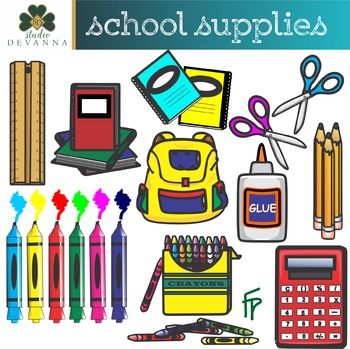 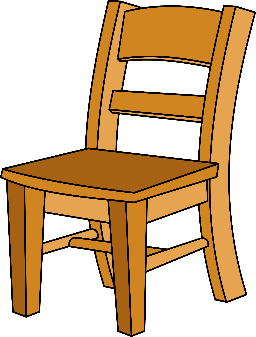 _________________________   ____________________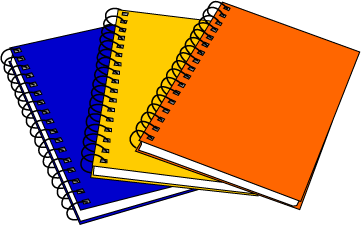 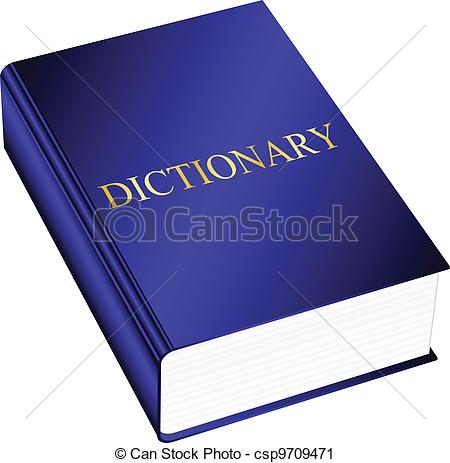     ____________________________     ____________________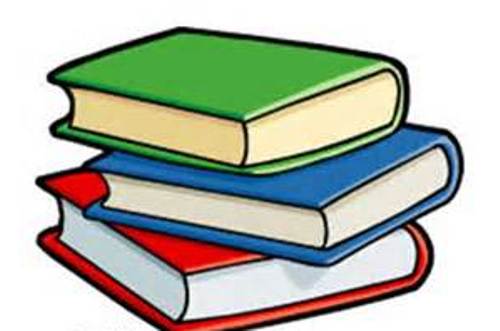 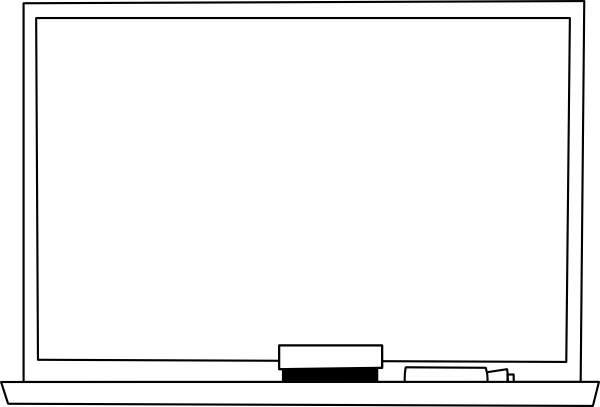 ____________________  _________________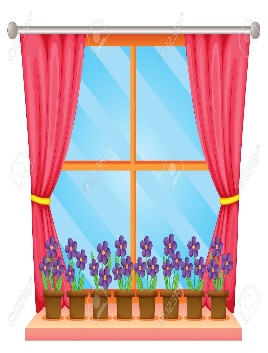 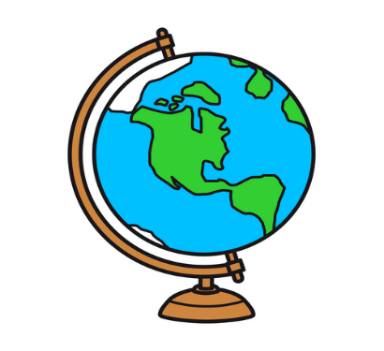 Grade 1 Spanish          Week May 4-8          Lesson 1En el aula de clases (gender of nouns) Grade 1 Spanish          Week May 4-8          Lesson 1En el aula de clases (gender of nouns) Grade 1 Spanish          Week May 4-8          Lesson 1En el aula de clases (gender of nouns) Grade 1 Spanish          Week May 4-8          Lesson 1En el aula de clases (gender of nouns) OBJECTIVEACTIVITIESRESOURCESLearn the rules of the genders of the nouns.Identify if a word is masculine or feminine.ACTIVITY 1:Write in your Spanish book/on paper the follow:What a noun is?:A noun is a word for a person, place, or thing. Everything we can see or talk about is represented by a word that names it. The “naming” word is called a noun. The gender of the nounsAll the nouns in Spanish have gender, they are masculine or feminine. There are a few rules that help us to identify the gender of the noun.- In general, all nouns that end in: -o, -ón and -r and other consonants are masculine.el libro – the book                        el cuaderno – the notebookel reloj – the ruler                        el marcador – the marker – In general, all nouns that end in -a, -ción, are feminine.la goma– the glue                   la regla – the housela canción – the song              la motivación – the motivationWe have some exceptions:el mapa – the mapla mano – the handel sacapuntas- sharpener ACTIVTY 2:Write an “F” on the line if the word is feminine and a “M” if the word is masculine.In case you can’t print it, write the word and the F or M on a piece of paper.Take a picture and post it on Seesaw in the Spanish folder.Dios les bendiba *Printed activity sheet or displayed on a screen*PencilGrade 1 Spanish          Week May 4-7          Lesson 2En el aula de clases (number of nouns)Grade 1 Spanish          Week May 4-7          Lesson 2En el aula de clases (number of nouns)Grade 1 Spanish          Week May 4-7          Lesson 2En el aula de clases (number of nouns)Grade 1 Spanish          Week May 4-7          Lesson 2En el aula de clases (number of nouns)OBJECTIVEACTIVITIESRESOURCESLearn the rule of the numbers of the nouns.Be able to know what to add to the end of the word when it is plural.ACTIVITY 1:What a noun is?:A noun is a word for a person, place, or thing. Everything we can see or talk about is represented by a word that names it. The “naming: word is called a noun. NUMBER OF THE NOUNS: singular – pluralThere are two rules to transform a singular noun into plural:Add an “s”el libro > los librosla tiza > las tizasAdd “es” with the words that end in consonant.el profesor > los profesoresel reloj> los relojes2. When the word end in “z” it changes to “c” and add “es”el pez > los pecesACTIVTY 2:Write the plural form of each picture on next page.In case you can’t print it, write the word and the plural on a piece of paper.Take a picture and post it on Seesaw in the Spanish folder.Dios les bendiba *Printed activity sheet or displayed on a screen.*Pencil